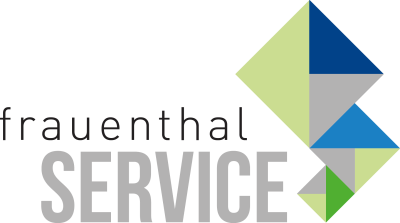 PRESSEINFORMATIONWien, im Februar 2021 SHT Haustechnik mit neuem Führungsteam
Dragan Skrebic übernimmt neben Robert Just die Funktion des Geschäftsführers in der SHT Haustechnik GmbH. Beide Branchenprofis bekleiden zudem leitende Funktionen in der Frauenthal Handel Gruppe. So sorgen Skrebic als Gesamtverantwortlicher für Vertrieb & Marketing und Just als Chief Supply Chain Officer mit ihren Teams dafür, dass Frauenthal Kunden noch erfolgreicher werden.Die Vertriebsleitung von SHT Österreich mit ihren sechs regionalen Niederlassungen übernahm mit Jänner 2021 Martin Haas, der bis dato mit viel Engagement die größte Niederlassung, SHT Ost, führte.https://www.sht-gruppe.at/managementwww.frauenthal-service.at
Frauenthal Handel Gruppe / SHT / ÖAG / Kontinentale / Elektromaterial.at
Constantin Otto Wollenhaupt, M.A.
Bereichsleiter Marketing, Frauenthal Handel Gruppe
M: +43 664 88526420
Constantin.WOLLENHAUPT@fts.atMag. Nina Schön
Marketing, Frauenthal Service AG
T: +43 5 07 80 2281
nina.SCHOEN@fts.at